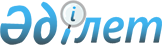 Тұран ауылдық округінің 2021-2023 жылдарға арналған бюджеті туралыҚызылорда облысы Шиелі аудандық мәслихатының 2020 жылғы 29 желтоқсандағы № 65/15 шешімі. Қызылорда облысының Әділет департаментінде 2020 жылғы 31 желтоқсанда № 8032 болып тіркелді.
      "Қазақстан Республикасының Бюджет кодексі" Қазақстан Республикасының 2008 жылғы 4 желтоқсандағы Кодексінің 75-бабының 2-тармағына және "Қазақстан Республикасындағы жергілікті мемлекеттік басқару және өзін-өзі басқару туралы" Қазақстан Республикасының 2001 жылғы 23 қаңтардағы Заңының 6-бабының 2-7-тармағына сәйкес, Шиелі аудандық мәслихаты ШЕШІМ ҚАБЫЛДАДЫ:
      1. Тұран ауылдық округінің 2021-2023 жылдарға арналған бюджеті 1, 2 және 3-қосымшаларға сәйкес, оның ішінде 2021 жылға мынадай көлемдерде бекітілсін:
      1) кірістер – 133 557,0 мың теңге, оның ішінде:
      салықтық түсімдер – 3 243,0 мың теңге;
      трансферттер түсімі – 130 314,0 мың теңге;
      2) шығындар – 137 577,0 мың теңге;
      3) таза бюджеттік кредиттеу - 0;
      бюджеттік кредиттер - 0;
      бюджеттік кредиттерді өтеу - 0;
      4) қаржы активтерімен операциялар бойынша сальдо - 0;
      қаржы активтерін сатып алу - 0;
      мемлекеттің қаржы активтерін сатудан түсетін түсімдер - 0;
      5) бюджет тапшылығы (профициті) - -4 020,4 мың теңге;
      6) бюджет тапшылығын қаржыландыру (профицитін пайдалану) – 4 020,4 мың теңге;
      қарыздар түсімі - 0;
      қарыздарды өтеу - 0;
      бюджет қаражатының пайдаланылатын қалдықтары – 4 020,4 мың теңге.
      Ескерту. 1-тармақ жаңа редакцияда - Қызылорда облысы Шиелі аудандық мәслихатының 12.11.2021 № 14/17 шешімімен (01.01.2021 бастап қолданысқа енгізіледі).


      2. Аудандық бюджеттен Тұран ауылдық округінің бюджетіне берілетін субвенциялар көлемдері 2021 жылға 46203 мың теңге сомасында белгіленсін.
      3. Осы шешім 2021 жылғы 1 қаңтардан бастап қолданысқа енгізіледі және ресми жариялауға жатады. Тұран ауылдық округінің 2021 жылға арналған бюджеті
      Ескерту. 1-қосымша жаңа редакцияда - Қызылорда облысы Шиелі аудандық мәслихатының 12.11.2021 № 14/17 шешімімен (01.01.2021 бастап қолданысқа енгізіледі). Тұран ауылдық округінің 2022 жылға арналған бюджеті Тұран ауылдық округінің 2023 жылға арналған бюджеті
					© 2012. Қазақстан Республикасы Әділет министрлігінің «Қазақстан Республикасының Заңнама және құқықтық ақпарат институты» ШЖҚ РМК
				
      Шиелі аудандық мәслихаты сессиясының төрағасы 

Н. Көпенов

      Аудандық мәслихат хатшысының міндетін уақытша атқарушы 

П. Маханбет
Шиелі аудандық мәслихатының
2020 жылғы 29 желтоқсандағы
№ 65/15 шешіміне 1-қосымша
Санаты 
Санаты 
Санаты 
Санаты 
Санаты 
Сомасы, мың теңге
Сыныбы
Сыныбы
Сыныбы
Сыныбы
Сомасы, мың теңге
 Кіші сыныбы
 Кіші сыныбы
 Кіші сыныбы
Сомасы, мың теңге
Атауы
Атауы
Сомасы, мың теңге
1. Кірістер
1. Кірістер
133 557
1
Салықтық түсімдер
Салықтық түсімдер
3 243
04
Меншiкке салынатын салықтар
Меншiкке салынатын салықтар
3 243
1
Мүлiкке салынатын салықтар
Мүлiкке салынатын салықтар
95
3
Жер салығы
Жер салығы
148
4
Көлiк құралдарына салынатын салық
Көлiк құралдарына салынатын салық
3 000
4
Трансферттердің түсімдері
Трансферттердің түсімдері
130 314
02
Мемлекеттiк басқарудың жоғары тұрған органдарынан түсетiн трансферттер
Мемлекеттiк басқарудың жоғары тұрған органдарынан түсетiн трансферттер
130 314
3
Ауданның (облыстық маңызы бар қаланың) бюджетінен трансферттер
Ауданның (облыстық маңызы бар қаланың) бюджетінен трансферттер
130 314
Функционалдық топ 
Функционалдық топ 
Функционалдық топ 
Функционалдық топ 
Функционалдық топ 
Сомасы, мың теңге
Функционалдық кіші топ 
Функционалдық кіші топ 
Функционалдық кіші топ 
Функционалдық кіші топ 
Сомасы, мың теңге
Бюджеттік бағдарламалардың әкімшісі 
Бюджеттік бағдарламалардың әкімшісі 
Бюджеттік бағдарламалардың әкімшісі 
Сомасы, мың теңге
Бюджеттік бағдарламалар (кіші бағдарламалар) 
Бюджеттік бағдарламалар (кіші бағдарламалар) 
Сомасы, мың теңге
Атауы
Сомасы, мың теңге
2. Шығындар
137 577
01
Жалпы сипаттағы мемлекеттiк қызметтер
32 591
1
Мемлекеттiк басқарудың жалпы функцияларын орындайтын өкiлдi, атқарушы және басқа органдар
32 591
124
Аудандық маңызы бар қала, ауыл, кент, ауылдық округ әкімінің аппараты
32 591
001
Аудандық маңызы бар қала, ауыл, кент, ауылдық округ әкімінің қызметін қамтамасыз ету жөніндегі қызметтер
32 591
06
Әлеуметтiк көмек және әлеуметтiк қамсыздандыру
3 047 
2
Әлеуметтiк көмек
3 047
124
Аудандық маңызы бар қала, ауыл, кент, ауылдық округ әкімінің аппараты
3 047
003
Мұқтаж азаматтарға үйде әлеуметтік көмек көрсету
3 047
07
Тұрғын үй-коммуналдық шаруашылық
20 558,6
3
Елді-мекендерді көркейту
20 558,6
124
Аудандық маңызы бар қала, ауыл, кент, ауылдық округ әкімінің аппараты
20 558,6
008
Елді мекендерде көшелерді жарықтандыру
2 823,6
009
Елді мекендердің санитариясын қамтамасыз ету
492
011
Елді мекендерді абаттандыру мен көгалдандыру
17 243
08
Мәдениет, спорт, туризм және ақпараттық кеңістiк
21 953
1
Мәдениет саласындағы қызмет
21 953
124
Аудандық маңызы бар қала, ауыл, кент, ауылдық округ әкімінің аппараты
21 953
006
Жергілікті деңгейде мәдени-демалыс жұмысын қолдау
21 953
12
Көлiк және коммуникация
0
1
Автомобиль көлiгi
0
124
Аудандық маңызы бар қала, ауыл, кент, ауылдық округ әкімінің аппараты
0
012
Аудандық маңызы бар қалаларда, ауылдарда, кенттерде, ауылдық округтерде автомобиль жолдарын салу және реконструкциялау
0
045
Аудандық маңызы бар қалаларда, ауылдарда, кенттерде, ауылдық округтерде автомобиль жолдарын күрделі және орташа жөндеу
0
13
Басқалары
59 427
9
Басқалары
59 427
124
Аудандық маңызы бар қала, ауыл, кент, ауылдық округ әкімінің аппараты
59 427
057
"Ауыл-Ел бесігі" жобасы шеңберінде ауылдық елді мекендердегі әлеуметтік және инженерлік инфрақұрылым бойынша іс-шараларды іске асыру
59 427
15
Трансферттер
0,4
1
Трансферттер
0,4
124
Аудандық маңызы бар қала, ауыл, кент, ауылдық округ әкімінің аппараты
0,4
048
Пайдаланылмаған(толық пайдаланылмаған) нысаналы трансферттерді қайтару
0,4
3. Таза бюджеттік кредит беру
0
4. Қаржы активтерімен жасалатын операциялар бойынша сальдо
0
5. Бюджет тапшылығы (профициті)
- 4 020,4
6. Бюджет тапшылығын қаржыландыру (профицитті пайдалану)
4 020,4
8
Бюджет қаражатының пайдаланылатын қалдықтары
4 020,4
01
Бюджет қаражатының қалдығы
4 020,4
1
Бюджет қаражатының бос қалдықтары
4 020,4
001
Бюджет қаражатының бос қалдықтары
4 020,4Шиелі аудандық мәслихатының
2020 жылғы 29 желтоқсандағы
№ 65/15 шешіміне 2-қосымша
Санаты 
Санаты 
Санаты 
Санаты 
Сомасы, мың теңге
Сыныбы 
Сыныбы 
Сыныбы 
Сомасы, мың теңге
Кіші сыныбы 
Кіші сыныбы 
Сомасы, мың теңге
Атауы
Сомасы, мың теңге
1. Кірістер 
52199
1
Салықтық түсімдер
2355
01
Табыс салығы
0
2
Жеке табыс салығы
0
04
Меншікке салынатын салықтар
2355
1
Мүлікке салынатын салықтар
70
3
Жер салығы
185
4
Көлік кұралдарына салынатын салық
2100
4
Трансферттер түсімдері
49844
02
Мемлекеттiк басқарудың жоғары тұрған органдарынан түсетiн трансферттер
49844
3
Аудандардың (облыстық маңызы бар қаланың) бюджетінен трансферттер
49844
Функционалдық топ 
Функционалдық топ 
Функционалдық топ 
Функционалдық топ 
Бюджеттік бағдарламалардың әкiмшiсi
Бюджеттік бағдарламалардың әкiмшiсi
Бюджеттік бағдарламалардың әкiмшiсi
Бағдарлама
Бағдарлама
Атауы
2. Шығындар
52199
01
Жалпы сипаттағы мемлекеттiк қызметтер
26454
124
Аудандық маңызы бар қала, ауыл, кент, ауылдық округ әкімінің аппараты
26454
001
Аудандық маңызы бар қала, ауыл, кент, ауылдық округ әкімінің қызметін қамтамасыз ету жөніндегі қызметтер
26454
06
Әлеуметтiк көмек және әлеуметтiк қамсыздандыру
2104
124
Аудандық маңызы бар қала, ауыл, кент, ауылдық округ әкімінің аппараты
2104
003
Мұқтаж азаматтарға үйде әлеуметтік көмек көрсету
2104
07
Тұрғын үй - коммуналдық шаруашылық
590
124
Аудандық маңызы бар қала, ауыл, кент, ауылдық округ әкімінің аппараты
590
008
Елді мекендердегі көшелерді жарықтандыру
590
08
Мәдениет, спорт, туризм және ақпараттық кеңістiк
23051
124
Аудандық маңызы бар қала, ауыл, кент, ауылдық округ әкімінің аппараты
23051
006
Жергілікті деңгейде мәдени-демалыс жұмысын қолдау
23051
09
Өзге де
0
124
Аудандық маңызы бар қала, ауыл, кент, ауылдық округ әкімінің аппараты
0
040
"Өңірлерді дамыту" бағдарламасы шеңберінде өңірлердің экономикалық дамуына жәрдемдесу бойынша шараларды іске асыру
0
3. Таза бюджеттік кредит беру
0
4. Қаржы активтерімен жасалатын операциялар бойынша сальдо
0
5. Бюджет тапшылығы (профициті)
0
6. Бюджет тапшылығын қаржыландыру (профицитті пайдалану)
0
 7
Қарыздар түсімі
0
16
Қарыздарды өтеу
0
8
Бюджет қаражатының пайдаланылатын қалдықтары
0
1
Бюджет қаражатының қалдықтары
0
Бюджет қаражатының бос қалдықтары
0Шиелі аудандық мәслихатының
2020 жылғы 29 желтоқсандағы
№ 65/15 шешіміне 3-қосымша
Санаты 
Санаты 
Санаты 
Санаты 
Сомасы, мың теңге
Сыныбы 
Сыныбы 
Сыныбы 
Сомасы, мың теңге
Кіші сыныбы 
Кіші сыныбы 
Сомасы, мың теңге
Атауы
Сомасы, мың теңге
1. Кірістер 
55853
1
Салықтық түсімдер
2520
01
Табыс салығы
0
2
Жеке табыс салығы
0
04
Меншікке салынатын салықтар
2520
1
Мүлікке салынатын салықтар
75
3
Жер салығы
198
4
Көлік кұралдарына салынатын салық
2247
4
Трансферттер түсімдері
53333
02
Мемлекеттiк басқарудың жоғары тұрған органдарынан түсетiн трансферттер
53333
3
Аудандардың (облыстық маңызы бар қаланың) бюджетінен трансферттер
53333
Функционалдық топ 
Функционалдық топ 
Функционалдық топ 
Функционалдық топ 
Бюджеттік бағдарламалардың әкiмшiсi
Бюджеттік бағдарламалардың әкiмшiсi
Бюджеттік бағдарламалардың әкiмшiсi
Бағдарлама
Бағдарлама
Атауы
2. Шығындар
55853
01
Жалпы сипаттағы мемлекеттiк қызметтер
28306
124
Аудандық маңызы бар қала, ауыл, кент, ауылдық округ әкімінің аппараты
28306
001
Аудандық маңызы бар қала, ауыл, кент, ауылдық округ әкімінің қызметін қамтамасыз ету жөніндегі қызметтер
28306
06
Әлеуметтiк көмек және әлеуметтiк қамсыздандыру
2252
124
Аудандық маңызы бар қала, ауыл, кент, ауылдық округ әкімінің аппараты
2252
003
Мұқтаж азаматтарға үйде әлеуметтік көмек көрсету
2252
07
Тұрғын үй - коммуналдық шаруашылық
631
124
Аудандық маңызы бар қала, ауыл, кент, ауылдық округ әкімінің аппараты
631
008
Елді мекендердегі көшелерді жарықтандыру
631
08
Мәдениет, спорт, туризм және ақпараттық кеңістiк
24664
124
Аудандық маңызы бар қала, ауыл, кент, ауылдық округ әкімінің аппараты
24664
006
Жергілікті деңгейде мәдени-демалыс жұмысын қолдау
24664
09
Өзге де
0
124
Аудандық маңызы бар қала, ауыл, кент, ауылдық округ әкімінің аппараты
0
040
"Өңірлерді дамыту" бағдарламасы шеңберінде өңірлердің экономикалық дамуына жәрдемдесу бойынша шараларды іске асыру
0
3. Таза бюджеттік кредит беру
0
4. Қаржы активтерімен жасалатын операциялар бойынша сальдо
0
5. Бюджет тапшылығы (профициті)
0
6. Бюджет тапшылығын қаржыландыру (профицитті пайдалану)
0
 7
Қарыздар түсімі
0
16
Қарыздарды өтеу
0
8
Бюджет қаражатының пайдаланылатын қалдықтары
0
1
Бюджет қаражатының қалдықтары
0
Бюджет қаражатының бос қалдықтары
0